DIPLOMMateriál vznikl v rámci projektu Šance pro všechnyč.proj. CZ.1.07/1.4.00/21.2165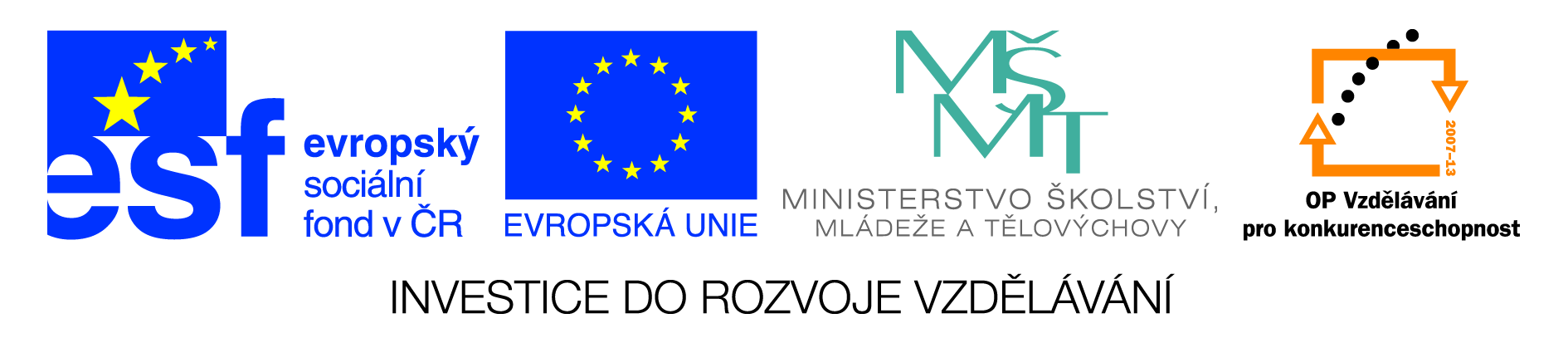 Použité zdroje:http://images.google.com/search?site=&tbm=isch&source=hp&biw=1536&bih=702&q=den+zem%C4%9B&oq=den+zem%C4%9B&gs_l=img.12..0l10.2586.4448.0.6239.8.6.0.2.2.0.333.1110.1j2j2j1.6.0...0.0...1ac.1.14.img.Q1q-LHlKnwQ#imgrc=v_-DOXYaM-Z4OM%3A%3BX8ODGpzebS4sKM%3Bhttp%253A%252F%252Fwww.zs-travniky.cz%252Ffiles%252Ffiles%252Fearthday12_1.jpg%3Bhttp%253A%252F%252Fwww.zs-travniky.cz%252Fcz%252F2-aktuality%252F394-den-zeme-se-vydaril.html%3B500%3B500V pondělí 22. 4. 2013 se bude konat tradiční orientační závod ke Dni Země. Letos kromě toho, že poběžíte závod družstev na 5 km a na trase budete plnit zadané úkoly, vytvoříte každý svůj diplom. Úkol:1. Vytvořte diplom. Vytvořte si soubor v programu WORD s názvem: Diplom.vaše iniciályNa diplomu bude nadpis:    DIPLOM Použij kartu VLOŽENÍ WordArt  + formát  TEXTOVÉ EFEKTY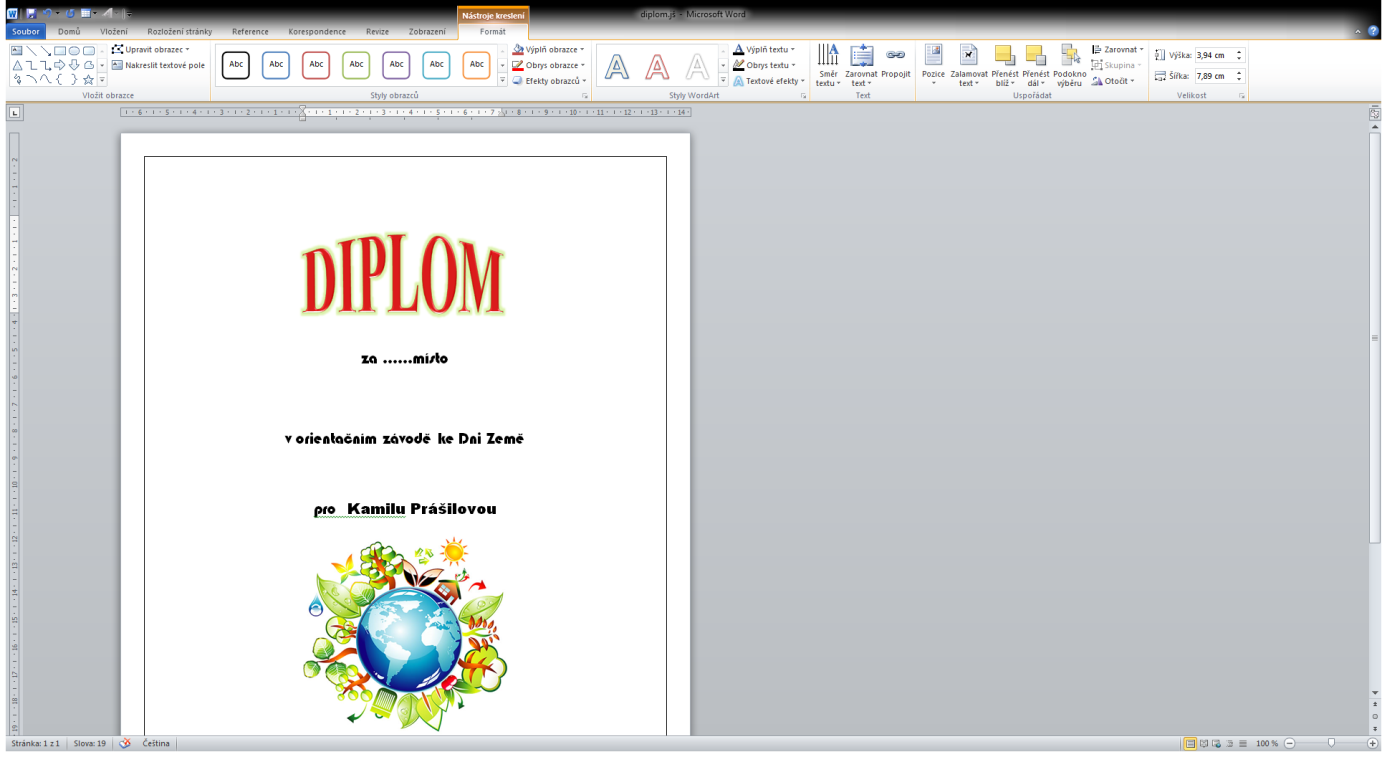 na dalších řádcích bude tento text:        	 za…….místov orientačním závodě ke Dni Zeměpro (doplň tvoje jméno)napsaný text zarovnáte na střed, typ a velikost písma si zvol sámvložený obrázek – můžeš využít složku s uloženými obrázky, klipart nebo internetu (např. google obrázky, www.bestpage.cz   …)obrázek formátuj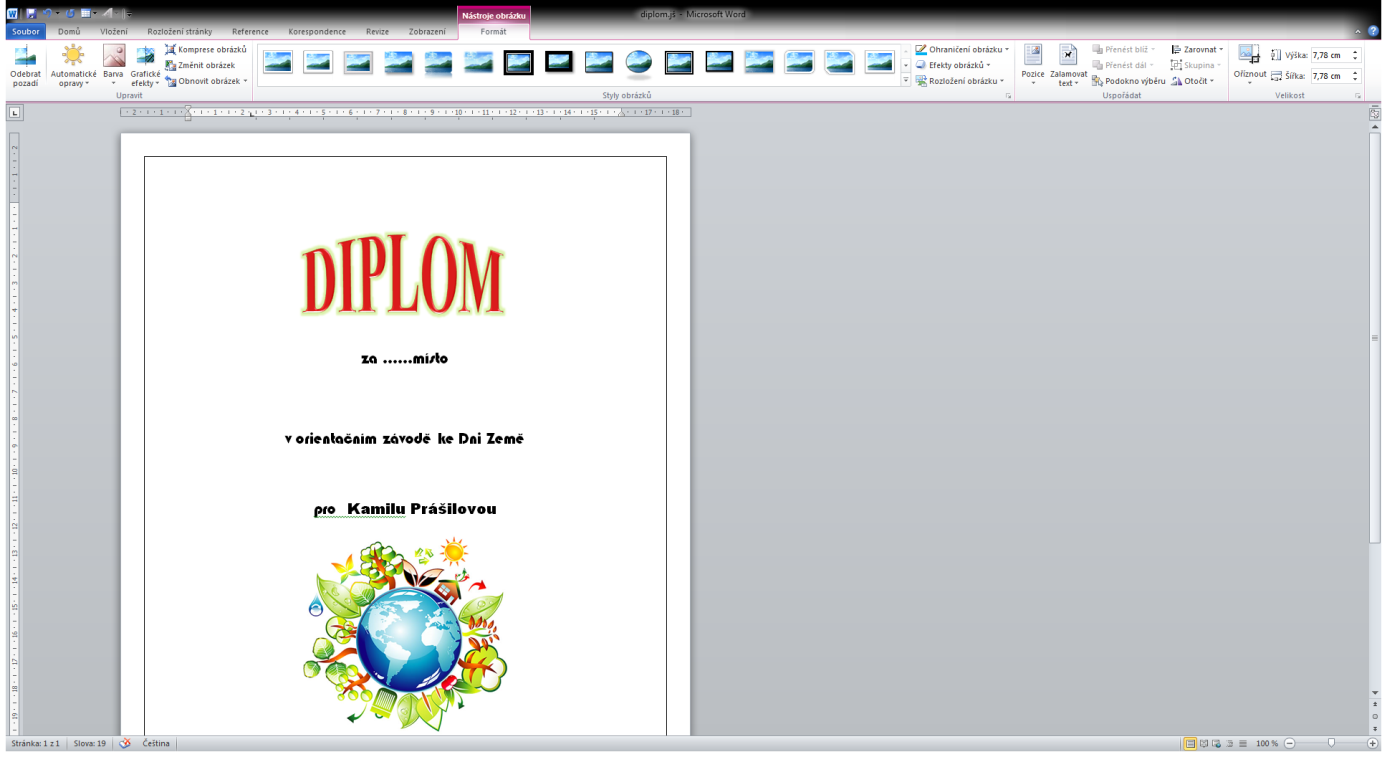 V dolní části diplomu napiš stejnou velikostí písma a stejným typem jako jsi napsal předchozí text:                   V Mladoňovicích 22. 4. 2013   Vlož linky pro podpis paní učitelky a paní ředitelky (využij klávesu TAB)Orámování stránky – karta ROZLOŽENÍ STRÁNKY  OHRANIČENÍ STRÁNKY, BARVA STRÁNKY, VODOZNAK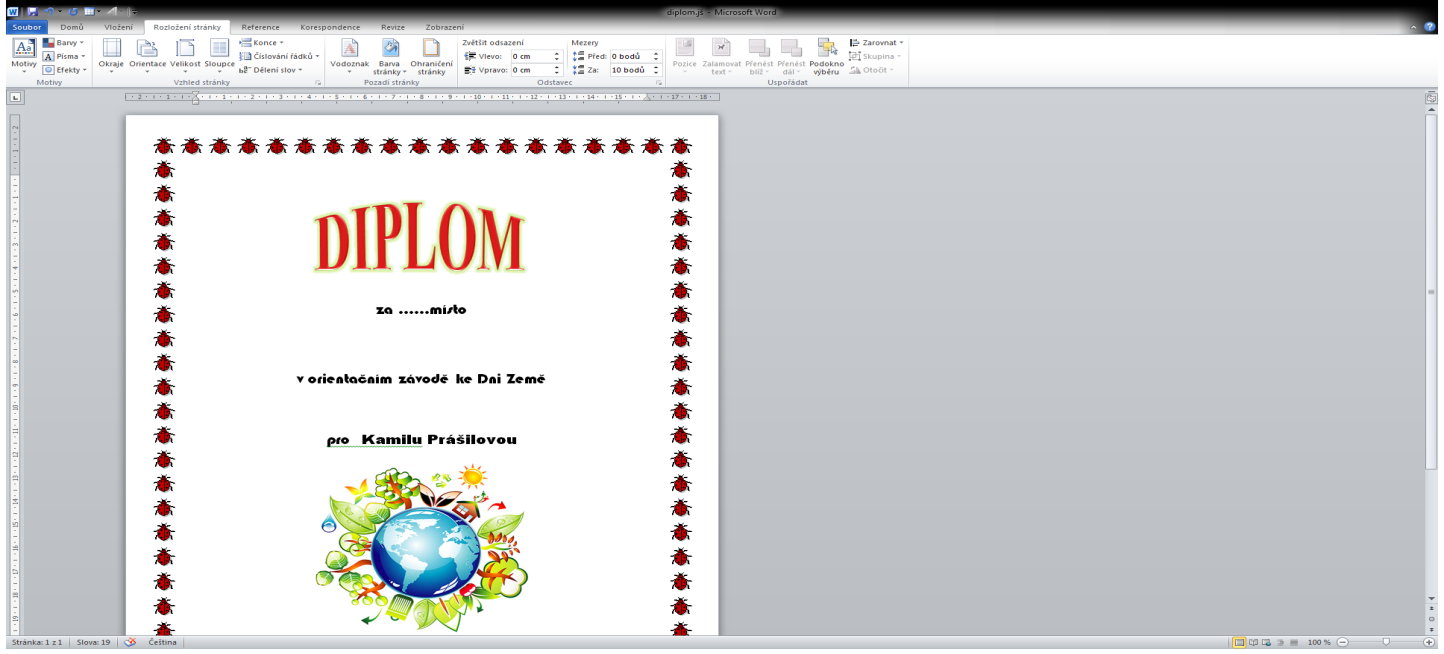 Nakonec rozklikni kartu ZOBRAZENÍ  a pomocí nástroje LUPA zkontroluj, zda je  rozložení textů a obrázku po celé ploše diplomu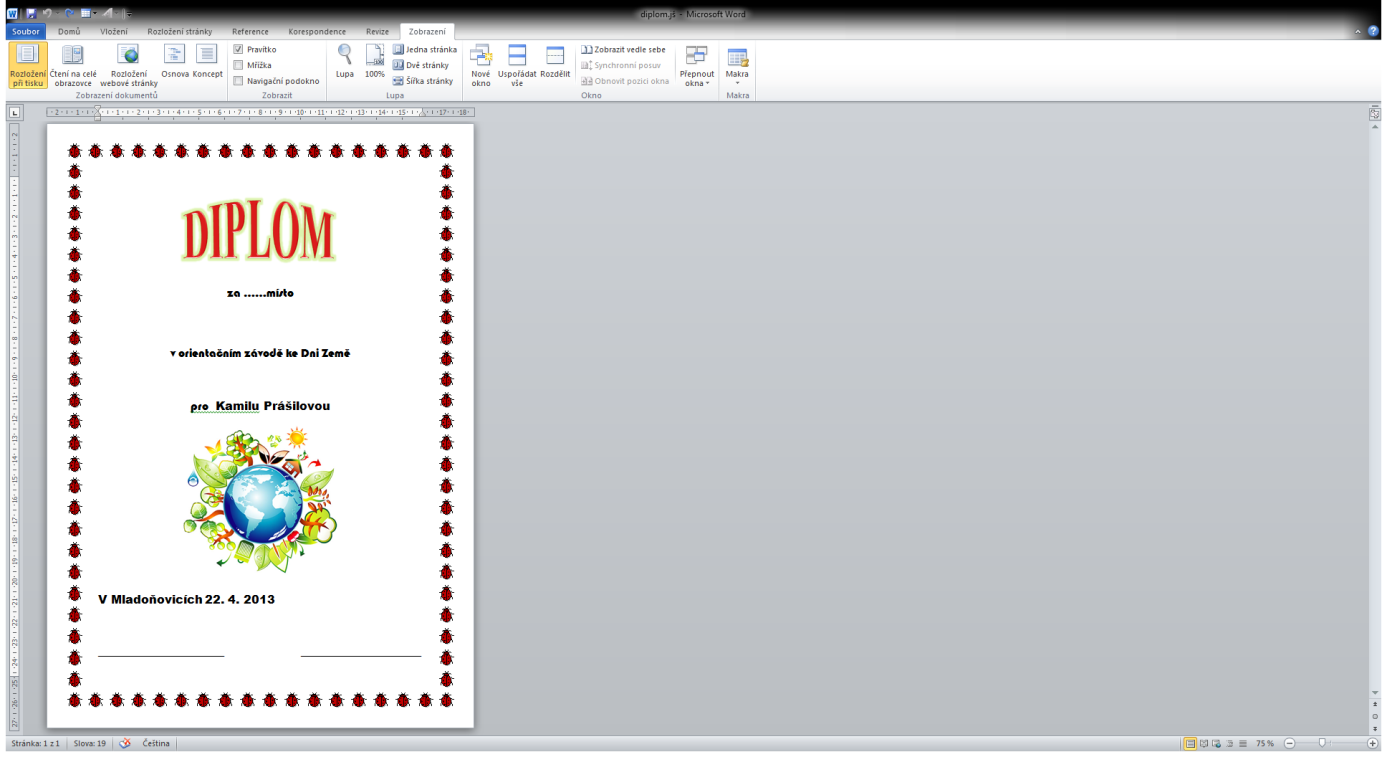 2. Vytiskněte  svůj diplom na barevné tiskárněTisk se provádí na kartě SOUBOR,  TISK, zvolíme příkaz TISK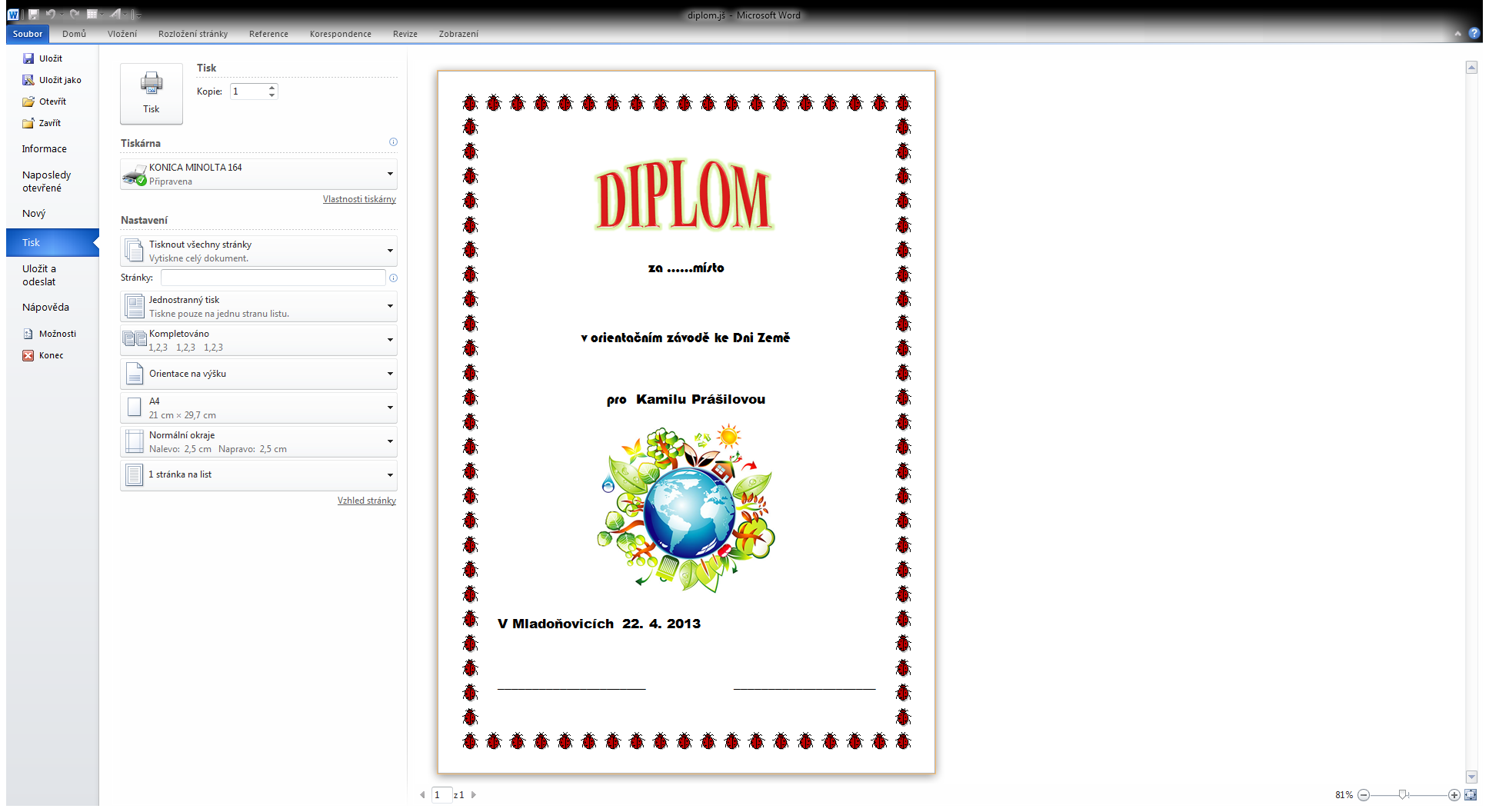 Když chceš tisknout jen 1 stránku a máš v souboru více stránek, rozklikni tento příkaz a dej AKTUÁLNÍ STRÁNKA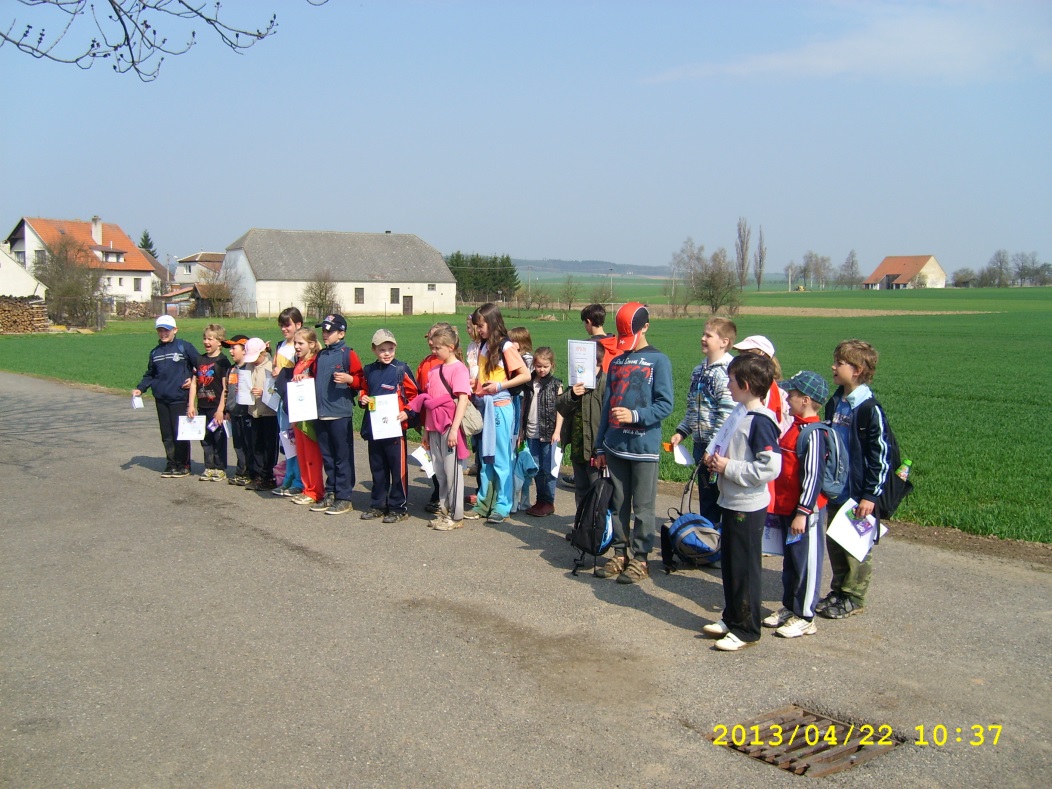 Anotace Materiál je určen pro zopakování práce s textovým editorem WORD. Žáci se učí tisknout tiskárnou. AutorJana Šimková, ZŠ a MŠ MladoňoviceOčekávaný výstuppracuje s textem a obrázkem v textovém a grafickém editoruDruh učebního materiáluPracovní listCílová skupinažáci 4. ročníku Datum16. 4. 2013Metodický postupPostup a úkoly jsou uvedeny přímo v materiálu. Každý žák si vytvoří svůj vlastní diplom, do kterého vepíše paní učitelka umístění v závodu. 